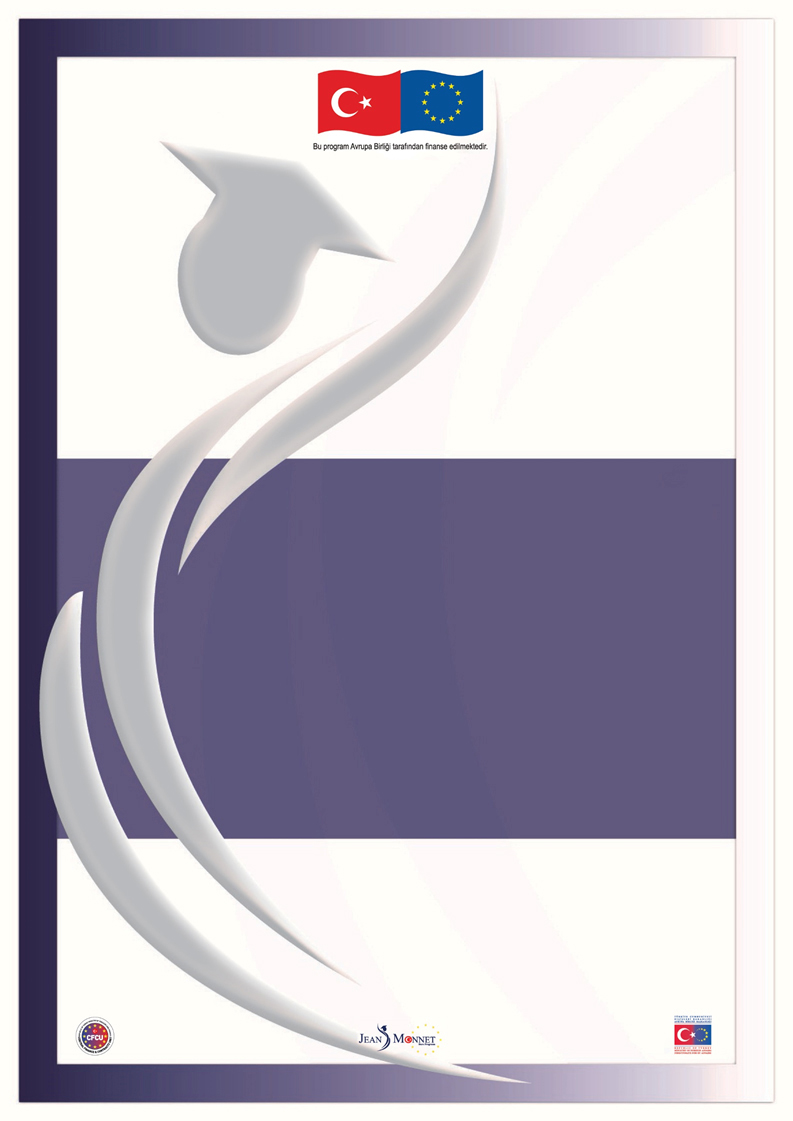 Avrupa Birliği Başkanlığı Merkezi Finans ve İhale BirimiAvrupa Birliği Türkiye DelegasyonuTR2018/DG/01/A1-02 2021-2022 AKADEMİK YILI JEAN MONNET BURS PROGRAMI(MFİB tarafından 9 Eylül 2020 tarihinde yayımlanmış ve 1 Aralık 2020 tarihinde sona erecek olan)AÇIKLAMALAR“Jean Monnet Scholarship Programme 2021-2022 Clarifications” başlıklı İngilizce belgenin gayri resmî Türkçe çevirisi bilgi amaçlı hazırlanmış olup,çeviriden kaynaklanan uyuşmazlık olması durumunda İngilizce belge dikkate alınmalıdır.ÖNEMLİ NOT2021-2022 akademik yılı Jean Monnet Burs Programı için potansiyel başvuru sahiplerinden alınan soru ve cevaplar aşağıda verilmektedir. Söz konusu soru ve açıklamalar 2021-2022 akademik yılı Duyurusu için geçerli olup, geçmiş akademik yıllardaki soru ve açıklamalar bahse konu akademik yıl için emsal teşkil etmez.Soruların birçoğu 2021-2022 akademik yılı Duyuru metninin dikkatli bir biçimde okunmasıyla cevaplandırılabilir. Açıklamalar, Duyurunun temel bir parçasını oluşturmaktadır; bu nedenle adayların bursa başvururken, Açıklamalar belgesini de dikkatlice okumaları ve detaylarını dikkate almaları gerekmektedir.Uygunluk ile ilgili sorulara verilen cevapların, Duyuruda belirtilen diğer uygunluk kriterlerinin karşılanıp karşılanmadığına bakılmaksızın sadece sorulan sorular özelinde hazırlandığı unutulmamalıdır.YABANCI DİL YETERLİLİK BELGESİ 1S: IELTS sonucu online olarak veya posta ile doğrudan kurum tarafından gönderilebilir mi?A: Hayır. Tüm başvuru belgelerinin son başvuru tarih/saatine kadar kapalı zarf içinde posta/kargo yoluyla veya elden Merkezi Finans ve İhale Birimi adresine gönderilmesi/teslim edilmesi gerekmektedir.2S: Yabancı dil yeterlik belgesini başvuru sırasında sunmak zorunlu mudur?A: Evet. Yabancı dil yeterlik belgeleri de dahil olmak üzere tüm belgeler son başvuru tarih ve saatine kadar Duyuru metninde belirtilen adrese ulaştırılmalıdır.3S: 1 Aralık 2020’den sonra elime ulaşacak yabancı dil sınav sonuç belgemi sonradan göndermek mümkün müdür?A: Hayır, yabancı dil yeterlik belgeleri de dahil olmak üzere tüm belgeler son başvuru tarih ve saatine kadar Duyuru metninde belirtilen adrese ulaştırılmalıdır.4S: COVID-19 önlemleri kapsamında IELTS Indicator isimli online bir IELTS sınavı uygulamaya kondu. Bu sınavı da kabul ediyor musunuz?A: Hayır. IELTS resmi web sitesinde belirtildiği üzere "ILETS Indicator sınavı, yüksek kalite kontrol ve güvenlik prosedürlerini haiz olan fiziksel IELTS sınavı yerine geçmemektedir."5S: COVID-19 önlemleri kapsamında TOEFL IBT (Special Home Edition) isimli bir TOEFL sınavı uygulamaya kondu. Bu sınavı da kabul ediyor musunuz?A: Evet. Lütfen Duyuru Metnine ilişkin Düzeltme-I’e bakınız.6S: Yabancı dil belgelerinin geçerlik süreleri nedir? Yabancı dil yeterlik belgesi için sınava giriş tarihi mi yoksa sonuç tarihi mi dikkate alınıyor ?A: Bu sınavları düzenleyen kurumlar tarafından belirlenen geçerlilik tarihleri dikkate alınır.7S: 17 Kasım 2018 tarihinde gerçekleşen yabancı dil sınavıma ait 2 yıl süreyle geçerli belgem bulunmaktadır. Bu belgem ile başvuru yapabilir miyim?A: Evet. Düzeltme-I uyarınca 17 Kasım 2020 tarihine kadar geçerli olan yabancı dil yeterlik belgeleri de geçerli sayılacaktır. 17 Kasım 2018 tarihinde alınan ve geçerliliği 2 yıl olan yabancı dil belgenizle başvuru yapabilirsiniz.8S: IELTS sonucunun genel ortalamasının 6.5 olması yeterli mi, yoksa sınavın konuşma, yazma gibi kısımların hepsinin 6.5 olması mı gerekiyor?A: Genel ortalamalar dikkate alınacaktır.9S:Burs eğitimi için Yunan dilini seçmek istiyorum, hangi dil yeterlik belgesini almam gerekir?A: İngilizce, Almanca, Fransızca, İtalyanca ve İspanyolca dışındaki tüm AB resmi dilleri için akademik çalışma yapılması planlanan üniversite veya üniversiteye eşdeğer kurum/kuruluşun talep ettiği dil yeterlik belgesi/belgeleri veya (son başvuru tarihine kadar) geçerli, 80 puan veya üzeri YDS/e-YDS belgesi sunulabilir. Düzeltme-I uyarınca 17 Kasım 2020 tarihine kadar geçerli olan yabancı dil yeterlik belgeleri de geçerli sayılacaktır. Lütfen Duyuru Metnine ilişkin Düzeltme-I’e de bakınız.10S: Hem Fransızca hem İngilizce eğitim veren bir programa gitmek istiyorum. Bu dillerden birinde dil yeterlik belgem bulunmakta, 2. dile ait dil yeterlik belgesini sınav sonucum geldiğinde iletmem mümkün müdür?A: Hayır. Duyuru metni bölüm 2.3.1 dip not 13'te belirtildiği üzere, başvuru formunda iki AB resmi dilini gösteren adaylar, her iki dil için de ilgili dil yeterlik belgelerini ibraz etmelidir.11S: Başvurmayı planladığım okulun resmi internet sitesinde eğitim dilinin Fransızca ve İngilizce olduğu belirtilmekle birlikte ders programındaki dersler ağırlıklı olarak Fransızcadır. Jean Monnet burs başvurumu Sadece Fransızca dil  yeterlik belgesi ile yapabilir miyim?A: Hayır. Adayların öğrenim görecekleri akademik programların dili, başvuru esnasında belirttikleri ve geçerli dil yeterlik belgesi sundukları AB resmi dilinde/dillerinde olacaktır. 12S: İki dilden yeterlik belgesi sunan adaylar için sınav dili olarak belirtilen birinci dil, sunulan kabul mektupları değerlendirilirken de ilk tercih olarak mı varsayılır?A: Hayır. Burs almaya hak kazanan adaylardan yerleştirme sürecinde istenen ilk belgeler, Program Onay Formu (Programme Approval Form - Ek-6) ve Koşulsuz Kabul Mektuplarıdır. Bursiyerler, başvuru esnasında belirttikleri ve geçerli dil yeterlik belgesi ile kanıtlanmış her iki dil için de kabul mektupları sunabilirler. Bursiyerlerin Program Onay Formunda kabul aldıkları programları Tercih-1, Tercih-2, vb. şeklinde önceliklendirerek sunmaları gerekmektedir. Lütfen A-11’e de bakınız.13S: Yabancı dil yeterlik belgem son başvuru tarihinden çok kısa süre önce elime ulaşacağından posta/kargo ile göndereceğim evrakın son başvuru tarihinden önce size ulaşamamasından endişe duyuyorum. Eksik belgelerin tamamlanması için ek süre tanınıyor mu veya e-posta yoluyla gönderme şansımız var mı?A: Başvuranlar, başvuruları göndermek için iki farklı yöntem bulunduğuna dikkat etmelidir: biri posta yoluyla veya özel kurye hizmeti ile, diğeri elden teslimdir. İlk durumda tüm başvuru belgeleri, yollama tarihi, posta damgası veya depozito makbuzu ile kanıtlanmak suretiyle, son başvuru tarihinden önce gönderilmelidir. Posta/kargo ile yapılacak başvurularda, belgenin son başvuru tarihinden önce gönderildiğinin posta/kargo hizmet sağlayıcısı tarafından zarf/dosya üzerinde açık bir şekilde belirtilmiş olması tamamen adayın sorumluluğundadır. İkinci durumda, başvurunun teslimatı esnasında verilen alındı makbuzu kanıt olarak kullanılacaktır. İstenen tüm başvuru belgeleri için son başvuru tarihi 1 Aralık 2020’dir ve son başvuru tarihinin teyidi için yollama tarihi, damga pulu veya tediye tarihi esas alınacaktır. Elden teslimatlar için son tarih 1 Aralık 2020 saat 17:00 (yerel saat ile)’dir.14S: Türkçe ve İngilizce dillerinde dersler alındığını ve diplomaya hak kazanıldığını gösteren IB (Uluslararası Bakalorya) diplomam vardır. İngilizce dilinde burs başvurusu için geçerli midir?A: Hayır. İngilizce dili için kabul edilen belgeler sadece Duyuru metnindeki bölüm 3 Yabancı Dil Yeterlik Tablosunda listelenmiş olan belgelerdir.15S: Yabancı dil yeterlilik belgesi olarak "X" onaylı sertifikalar geçerli oluyor mu? A: Başvuru sahiplerinden talep edilen geçerli dil belgeleri Duyuru metni bölüm 3 Yabancı Dil Yeterlik Tablosunda listelenen belgelerdir.16S: "X" Üniversitesinden alınan ve yazma konuşma bölümleri içermeyen TOEFL ITP sınavları yabancı dil yeterlik belgesi olarak kabul edilmekte midir?A: Hayır.17S: Başvurmayı planladığım okul eğitim geçmişim nedeniyle yabancı dil yeterlik belgesi talep etmiyor. Bu durumda yinede burs başvurusu için yeterlik belgesi sunmak zorunda mıyız?A: Evet. Eğitim görülmesi planlanan yabancı dil için tüm başvuru sahiplerinin Duyuru metni bölüm 3 Yabancı Dil Yeterlik Tablosunda listelenen belgelerden birini sunmaları gerekmektedir.18S: Önceki yıllarda 80 puan ve üstü YDS sonucu geçici olarak kabul ediliyordu. Bu sene de YDS ile başvurup asıl dil belgesini (TOEFL, IELTS vs.) 1 Aralık 2020 tarihinden sonra sunmak mümkün mü?A: 2021-2022 akademik yılı burs başvurularında YDS ile koşullu başvuru uygulaması bulunmamaktadır. Başvuru sahiplerinden talep edilen geçerli dil belgeleri Duyuru metni bölüm 3 Yabancı Dil Yeterlik Tablosunda listelenen belgelerdir.19S: Dil yeterlik belgesi olarak indirilebilir PDF belgesi sunmamız yeterli olur mu?A: Başvuru Formunda belirtilen AB resmi dili ya da dillerine  ait yabancı dil yeterlik belgelerinin nihai sınav sonucunu gösteren indirilebilir PDF dosyaları ve internet çıktıları da kabul edilmektedir. Böyle durumlarda lütfen belgenin nihai sınav sonucunu, sınav tipini ve adayın kimlik bilgilerini doğruladığından emin olunuz.20S: Yurtdışında yaşamış veya yurtdışında yabancı dilde lisans/yüksek lisans/doktora eğitimi almış adaylardan da dil yeterlik belgesi isteniyor mu?A: Evet. Lütfen Duyuru metni bölüm 2.3.3, madde 15’e bakınız.SEKTÖR 21S: Lisans/yüksek lisans mezunu olup henüz herhangi bir kurum ya da şirkette çalışmaya başlamayanlar ve herhangi bir yüksek lisans/doktora programına kayıtlı olmayanlar başvuru yapabilir mi?A: Hayır. Uygun başvuru sahibi olabilmek için, kamu sektöründe veya özel sektörde veya akademik/idari personel olarak üniversite sektöründe profesyonel olarak (başka bir ifadeyle bir sosyal güvenlik ağı altında, ücret karşılığında) çalışıyor olmak ya da lisans son sınıf veya yüksek lisans/doktora öğrencisi olmak gerekmektedir.22S: “X” üniversitesinde doktora öğrencisi olup “Y” üniversitesinde araştırma görevlisiyim. Aynı zamanda hem üniversite sektöründen hem kamu sektöründen başvuru yapabilir miyim?A: Birden fazla sektörle ilişiği bulunan adaylar (örneğin; hem kamu çalışanı hem lisansüstü öğrencisi olanlar) aynı anda birden fazla başvuru yapamazlar. Bu durumdaki adayların başvuracakları sektörü kendilerinin belirlemeleri ve bu sektöre uygun başvuru belgelerini sunmaları gerekmektedir. Lütfen Duyuru metni bölüm 2.3.3 madde 12’ye bakınız.23S: Açık öğretimde lisans son sınıf öğrencisiyim. Başvurabilir miyim?A: Evet.24S: Özel sektörden başvuracağım. Bursu kazandığımda aynı yerde mi çalışmam gerekiyor? Burs için yurtdışına giderken istifa edebilir miyim?A: Bursiyerlerin burs almaya hak kazandıklarında halen aynı sektörde çalıştıklarını kanıtlamaları için iş yerlerinden çalışma yazısı sunmaları gerekmektedir. Bu kapsamda aynı sektörde kalmak şartıyla iş yeri değişikliğine izin verilmektedir. Bursiyerlerin iş yerinden izin alarak veya istifa ederek burstan yararlanmaları bursiyerlerin kendi inisiyatiflerinde olan bir konudur.25S: Türkiye'de halihazırda tezsiz bir lisansüstü programına kayıtlıyım. Üniversite sektöründen başvurabilir miyim?A: Evet. Türkiye'deki üniversitelerin lisansüstü öğrencileri, programın tezli veya tezsiz olması fark etmeksizin burs başvurusunda bulunabilirler.26S: Halihazırda kamu personeliyim. Türkiye'de bir yükseköğretim kurumunda yüksek lisans programina devam ediyor olmak kamu personeli olarak Jean Monnet Burs Programı kapsamında yuksek lisans bursu için başvurmama engel teşkil eder mi?A: Hayır.27S: Türkiye'de yüksek lisans öğrencisi olarak bursa başvuracağım. Bursu kazandığımda Türkiye'deki programımı bırakmak zorunda kalacağım. Başvuru için engel teşkil eder mi?A: Lisansüstü öğrencisi olarak başvuru yapan adaylardan burs almaya hak kazandıklarında öğrenci belgesi veya diploma sunmaları beklenmektedir. Bu kapsamda burstan yararlanacakları zaman halihazırdaki programlarını yarıda bırakmak veya programlarını dondurmak gibi hususlar bursiyerlerin kendi inisiyatiflerindedir.28S: Özel/kamu/üniversite sektöründen başvuracağım. Bursa başvurduktan sonra çalıştığım/öğrenci olduğum kurumun değişmesi sorun yaratır mı?A: Adayların/bursiyerlerin sektörlerini değiştirmeleri izin verilmeyecektir. “Kamu veya özel sektör” çalışanı olarak  veya “üniversite sektörü”nden akademik/idari personel olarak başvuranların bursu almaya hak kazandıklarına dair yapılan bildirimin sonrasında halen o sektörde çalışıyor olmaları gerekmektedir. Bu bağlamda; kurum değişiklikleri yalnızca adayın aynı sektörde kalması koşuluyla kabul edilecektir.29S: İlk ana dalımdan mezun olmuş ancak ikinci ana dalımda son sınıf öğrencisi iken Jean Monnet Burs Programı’na başvurabilir miyim? A: Evet.30S: Lisans son sınıf öğrencisiyim ancak 2021-2022 güz dönemi bitiminde mezun olacağım. 2021-2022 akademik yılı için başvuru yapabilir miyim?A: Hayır. Lisans son sınıf öğrencisi olarak başvuru yapan adayların burs almaya hak kazandıklarında mezuniyet belgesi veya diploma sunmaları gerekmektedir.31S: Türkiye'de bilimsel hazırlığı bulunan bir yüksek lisans programına başlamayı planlıyorum. Bilimsel hazırlık öğrencisi olarak başvurabilir miyim? A: Duyuru metni bölüm 2.1’de belirtildiği üzere Türkiye’deki üniversitelerin lisansüstü (yüksek lisans / doktora) öğrencileri kaçıncı sınıfta oldukları fark etmeksizin başvurabilir. Ancak, özel öğrenci statüsündeki lisansüstü öğrenciler başvuru yapamaz.32S: Lisans programım bir dönem uzadı ve bu sebeple şu an 4 senelik olan bölümün 5. senesindeyim. Bu durumda lisans son sınıf öğrencisi olarak başvurabilir miyim?A: Lisans son sınıf öğrencilerinden istenen tüm belgeleri sunduğunuz ve burs almaya hak kazandığınız dönemde lisans son sınıf öğrencisi olarak başvuranlardan istenen bitirme belgesi veya diploma sunabildiğiniz takdirde başvurabilirsiniz.33S: Lisans son sınıf öğrencisi olarak başvurdum, dönem içerisinde mezun olacağım. Başvuru dönemi bittikten sonra yasal stajımı başlatırsam bu bir red/bursun iptali sebebi midir? A: Hayır. Lisans son sınıf öğrencilerinden istenen tüm belgeleri sunduğunuz ve burs almaya hak kazandığınız dönemde lisans son sınıf öğrencisi olarak başvuranlardan istenen bitirme belgesi veya diploma sunabildiğiniz takdirde başvurabilirsiniz.34S: Erasmus Mundus programı ile bir yüksek lisans programında geçen sene Fransa'da okudum, bu yıl da Türkiye’deki bir üniversitede okuyacağım. Başvurum kabul edilir mi, Erasmus Mundus programından dolayı sıkıntı olur mu?A: Herhangi bir AB üye ülkesi veya Birleşik Krallık veya AB kurumu tarafından finanse edilen başka bir burs kapsamında yüksek lisans veya doktora yapmış olanlar (Erasmus benzeri değişim programları veya kısa dönemli akademik çalışma/dil eğitimi bursları bu kategoride değerlendirilmemektedir) başvuru yapamazlar.35S: KKTC'de YÖK denkliği olan bir üniversitede 4. sınıfta okuyan biri başvuru yapabilir mi?A: Hayır. Sadece Türkiye’deki üniversitelerin lisans son sınıf ve lisansüstü (yüksek lisans ya da doktora) öğrencileri Jean Monnet Burs Programına başvurabilir.36S: Kamuda sözleşmeli personel olarak çalışanlar başvurabilirler mi?A: Evet, başvurabilirler. Adaylar hangi sektörden (kamu/özel/üniversite sektörü) başvuracaklarını çalıştıkları kurumun yasal statüsü ve mevzuatı ile çalıştıkları kadro çerçevesinde belirlemeli ve başvuruda istenen belgeleri buna göre sunmalıdır. Bursiyerlerin sözleşme döneminde halen aynı sektörde çalıştığını geçerli belgelerle kanıtlamaları gerektiğine dikkat edilmesi gerekmektedir.37S: Halihazırda devam eden doktora öğrenciliğim ve araştırma görevlisi görevim burs dönemi başladığında başarıyla bitirilmiş olacak. Doktora öğrencisi olarak başvuran kişinin Jean Monnet destekli araştırması doktora diploması alındıktan sonra bir doktora sonrası araştırmayı kapsamakta mıdır?A: Halihazırda Türkiye'deki bir üniversitede doktoraya kayıtlı olanlar 3-12 ay arasında olması koşuluyla doktora sonrası araştırma için Jean Monnet bursundan yararlanabilirler.38S: Şahıs şirketi sahibi olarak özel sektör çalışanıyım. Sözleşme aşamasına gelindiğinde çalışanın halen o sektörde çalışması gerekmektedir denmiş. Burs sözleşmesi imzalandıktan sonra da bu gereklilik devam ediyor mu? Yani okurken de şirketin faaliyetine devam etmesi gerekir mi, böyle bir zorunluluk var mıdır?A: Hayır.39S: Kamu/Özel/Üniversite sektörü çalışanı olarak aynı zamanda Türkiye dışındaki bir yüksek lisans programına kayıt olma aşamasındayım. Bu durumda Jean Monnet bursuna başvurabilir miyim?A: Çalıştığınız sektör için istenen tüm başvuru belgelerini sağladığnız sürece burs başvurusu yapabilirsiniz. Ancak, bahsi geçen uygunluk kurallarına dikkat edilmesi gerekmektedir; “Herhangi bir AB üye ülkesi veya Birleşik Krallık veya AB kurumu tarafından finanse edilen başka bir burs kapsamında yüksek lisans veya doktora yapmış olanlar”, ve “Burs başvurusu döneminde yurtdışında çalışan ya da yurtdışında lisans ya da lisansüstü (yüksek lisans/doktora) öğrenimine devam edenler” burs başvurusu yapamazlar.40S: ”Kamu kurumu niteliğinde meslek kuruluşu” sayılan bir kurumda çalışıyorum ancak devlet memuru değilim. Bu durumda özel sektör kontenjanından mı başvurmam gerekiyor?A: Adayların hangi sektörden başvuracaklarını çalıştıkları kurumun yasal statüsü ve mevzuatı ile çalıştıkları kadro çerçevesinde belirlemeleri ve başvuruda istenen belgeleri buna göre sunmaları gerekmektedir. Duyuru metni Dipnot 6’da belirtildiği şekliyle, “Türkiye’deki kamu çalışanları” kamu tüzel kişiliğini haiz meslek kuruluşları, odalar ve yerel yönetimler - belediyeler, il özel idareleri -, kalkınma ajansları, kamu kalkınma ve yatırım bankaları, kamu mevduat bankaları vb. kuruluşlarda çalışanları da kapsamaktadır.ÇALIŞMA ALANI 41S: "X" veya "Y" başlıklı yüksek lisans programları "Z" çalışma alanına girer mi?A: Başvuru formunda çalışma alanının belirlenmesi ve yapılacak akademik çalışmanın bu alanla uygunluğunun gözetilmesi tamamen adayların sorumluluğundadır. Bu doğrultuda, başvuru ve değerlendirme süreçlerinin herhangi bir aşamasında adaylara, akademik programlara veya çalışma alanının (AB müktesebat başlığı) öğrenim görülmesi planlanan akademik programlarla olan ilgililiğine ilişkin bir ön görüş/onay verilememektedir. Duyuru metninde listelenen çalışma alanlarının içeriği hakkında ayrıntılı bilgi için Avrupa Birliği Başkanlığı (www.ab.gov.tr), Avrupa Birliği Türkiye Delegasyonu (www.avrupa.info.tr) ve Avrupa Komisyonu (www.ec.europa.eu) internet sitelerinin incelenmesi tavsiye edilmektedir.42S: Mezun olduğumuz bölüm ile ilgili veya halihazırdaki çalıştığımız iş alanı ile paralel bir program seçme zorunluluğu var mıdır? A: Jean Monnet Burs Programı tarafından gözetilen husus, akademik çalışma yapılacak alan ve öğrenim görülecek akademik programın birbiri ile uyumlu ve bursun amacına uygun olmasıdır. Bu bağlamda, bursiyerlerin seçmiş oldukları akademik programların akademik geçmişleriyle uyumlu olması burs programı tarafından dikkate alınmamaktadır.43S: Gitmek istediğim programlar ev sahini üniversitenin burslar sayfasında Jean Monnet Burs Programı başlığı altında listelenmiş bulunmaktadır. Ancak Duyuru metnine bakıldığında Jean Monnet Burs Programının bu alanlarda kapsayıcılığı olmadığını görüyorum. Yine de bu alanlarda başvuru yapabilir miyim? A:  Öğrenim görülmesi planlanan akademik programların uygunluğu veya çalışma alanının (AB Müktesebat başlığı) öğrenim görülmesi planlanan akademik program ile ilgili  konular hakkında ön görüş/onay verilmemektedir.KABUL MEKTUPLARI 44S: Okul seçiminde önerdiğiniz bir sistem veya eğitim programlarının Jean Monnet Burs Programı kriterlerine uygunluğunu ölçmek için bir liste var mıdır? A: Uygun akademik programları bulmak ve akademik programlardan kabul mektubunu/mektuplarını almak tamamen adayların kendi sorumluluğundadır. Adaylar, çalışmak istedikleri lisansüstü programları belirleyebilmek için Jean Monnet Burs Programı Ev Sahibi Kuruluşlar Kataloğunu inceleyebilir. Ancak adaylar, bu katalogda bulunan programlarla ve üniversitelerle / üniversiteye eşdeğer kuruluşlarla sınırlı değildir.45S: Başvuru yaparken kabul mektuplarımızın olması mı gerekmektedir? Bursa kabul aşamasında kabul mektuplarını sunmak için muhtemel bir son tarih var mıdır?A: Adaylardan başvuru sürecinde kabul mektupları talep edilmemektedir; ancak, burs almaya hak kazandıkları takdirde kabul mektupları ellerinde hazır bulunacak şekilde ev sahibi kuruluşlara başvurularını vakitlice yapmalıdırlar.46S: Burs kapsamında tezsiz bir programa gidebilir miyiz?A: Jean Monnet bursu ile gidilecek programların tezli olma zorunluğu bulunmamaktadır.47S: İki yıllık bir programın birinci yılını AB üyesi ülkede okuyup ikinci yılı Türkiye'den tezimizi yazmak suretiyle tamamlayabilir veya burs talep etmeden ikinci yılımızı da oradan okuyabilir miyiz? A: Hayır. Adaylar bursu süresi en az 3 (üç), en fazla 12 (on iki) ay olmak koşuluyla lisansüstü veya araştırma programları için kullanabilirler. 12 ayı aşan programlar, bursiyer kalan süreyi kendi imkanlarıyla karşılamayı kabul etse dahi kabul edilmemektedir.48S: Son başvuru tarihi erken olan bir programa başvurmak istiyorum. Kabul mektubu alırsam ve programa kaydolmak için belirli bir depozito ödemem gerekirse, bu süreçten sonra burs başvurusunda bulunabilir miyim?A: Evet, başvuru yapabilirsiniz. Bursiyerler, burs almaya hak kazandıkları takdirde kabul mektupları ellerinde hazır bulunacak şekilde ev sahibi kuruluşlara başvurularını vakitlice yapacaklarsa da, Avrupa Birliği Başkanlığı’nın, gidilecek akademik programların çalışma alanları (AB müktesebat başlıkları) ile uyumlu olmasını, burslardan azami ölçüde faydalanılmasını teminen program onaylarına ilişkin nihai karar verme hakkını saklı tuttuğu unutulmamalıdır. Ayrıca, başvuru ve değerlendirme süreçlerinin herhangi bir aşamasında adaylara, akademik programlara veya çalışma alanının (AB müktesebat başlığı) öğrenim görülmesi planlanan akademik programlarla olan ilgililiğine ilişkin bir ön görüş/onay verilememektedir. Uygun başvuru sahibi olabilmek için, kamu sektöründe veya özel sektörde veya akademik/idari personel olarak üniversite sektöründe profesyonel olarak (başka bir ifadeyle bir sosyal güvenlik ağı altında, ücret karşılığında) çalışıyor olmak ya da lisans son sınıf veya yüksek lisans/doktora öğrencisi olmak gerektiğine de dikkat edilmesi gerekmektedir.49S: M1 ve M2 şeklindeki bir programa gitmek istersem, M1 programa TEV - Fransa Büyükelçiliği Müşterek Fransa Bursu kapsamında devam ederken, M2 programı için Jean Monnet bursunu kullanabilir miyim?A: Herhangi bir AB üye ülkesi veya Birleşik Krallık veya AB kurumu tarafından finanse edilen başka bir burs kapsamında yüksek lisans veya doktora yapmış olanlar Jean Monnet bursundan faydalanamazlar. 50S: Jean Monnet Burs Programı Executive MBA programlarını kapsıyor mu?A: Jean Monnet Burs Programı kapsamında süresi en az 3 (üç), en fazla 12 (on iki) ay olan lisansüstü veya araştırma programları desteklenmektedir.  Akademik çalışma yapılacak alan (AB müktesebat başlığı) ile kabul alınan program (lisansüstü veya araştırma programı) birbiri ile uyumlu ve bursun amacına uygun olmalıdır. Çalışma alanının belirlenmesi ve yapılacak akademik çalışmanın bu alanla uygunluğunun gözetilmesi tamamen adayların sorumluluğundadır.51S: Jean Monet bursu kazanmış olmak okullardan kabul şansını arttırır mı?A: Kabul mektubu vermek okulların takdirindedir. NOT ORTALAMASI 52S: Lisans son sınıf öğrencisiyim, ortalamam 2.50/4.00 üzerinde değil, ancak mezun olduğumda 2.50'ye ulaşmayı/geçmeyi hedefliyorum. Mevcut ortalamamla başvurmam mümkün mü?A: Başvuru sırasında sunulan lisans transkriptinde yer alan not ortalaması dikkate alınacaktır.53S: Okulumun dönüşüm cetveline göre ortalamam 2,50 altında kalsa dahi 100'lük sistemde 65 puanı geçmekteyim. Fakat öğrenci işleri 100'lük sistem üzerinden not çizelgesi düzenleyemediği için, burs programınıza başvururken öğrenci işlerinden onaylı dönüşüm cetveli ile birlikte transkriptimin 4'lük sistem üzerinden alınmış halini göndermem kabul edilir mi?
A: Eğer başvuru sahibinin lisans ortalaması hesaplanırken farklı bir not sistemi kullanıldıysa (örneğin 20, 10 veya sayısal olmayan notlandırma), üniversiteden alınmış bir denklik yazısı veya not ortalamasının kabul edilen not sistemlerindeki (100’lük veya 4,00’lık sistem) karşılığını gösteren  üniversite yönetmeliğini sunabilir.54S: Gönüllü çalışma / staj iş deneyimi olarak sayılmakta mıdır?A: Hayır. “İş deneyimi” ifadesi profesyonel olarak, belli bir ücret karşılığında, belli bir sosyal güvenlik ağı kapsamında yapılan çalışmaları içermektedir. 55S: Not ortalaması sistemi farklı olduğundan, Almanya'dan lisans not ortalamam 2,3 olup Türkiye'de 3,13'e denk gelmektedir. Üniversiteden alacağım İngilizce yazılmış  bir not denklik belgesi ile notumu kanıtlayıp bursunuza başvurmak mümkün mü?A: Lütfen A-53’e bakınız.56S: Lisans bölümünden 2018 yılında mezun oldum ve Ekim 2020'de yüksek lisansa başlıyorum. Lisans ortalamam şartları karşılıyor, ancak henüz yüksek lisans not ortalamam yok. Bursa başvurabiliyor muyum? 
A: Uygun başvuru sahibi olabilmek için, kamu sektöründe veya özel sektörde veya akademik/idari personel olarak üniversite sektöründe profesyonel olarak (başka bir ifadeyle bir sosyal güvenlik ağı altında, ücret karşılığında) çalışıyor olmak ya da lisans son sınıf veya yüksek lisans/doktora öğrencisi olmak gerekmektedir. Başvurular için lisans not ortalaması dikkate alınmaktadır.57S: Lisans transkriptim önceki yıllarda alınmış orijinal bir belge olmakla birlikte QR kodu barkodu bulunmamaktadır. Bu belgem geçerli kabul edilmekte midir?A: Mezun adaylar mezun olduklarında üniversite tarafından sağlanan lisans not çizelgeleri ile başvuru yapabilirler. Not çizelgeleri resmi imzalı ve damgalı/kare kodlu(QR kodlu)/barkodlu veya eşdeğer tasdikli olmalıdır.MEZUNİYET & BELGELERİ 58S: Mezun Belgesi’nin, mezun olunan üniversitenin Kayıt İşleri Şube Müdürlüğü tarafından elektronik imza ile imzalanmış olması kabul edilir mi?A: Elektronik olarak imzalanan belgelerde, belge doğrulama için doğrulama kodu veya kare kod (QR kodu) veya barkod veya eşdeğer tasdik bulunması gerekmektedir.59S: E-Devlet üzerinden alınmış transkript geçerli midir? A: Hayır. Not dökümünün üniversiteden alınmış ve üniversitenin hazırlamış olduğu dilde; gg/aa/yyyy formatında tarih taşıyan; resmi imzalı (elektronik veya ıslak imza) ve damgalı/kare kodlu (QR kodlu)/barkodlu veya eşdeğer tasdikli resmi lisans not çizelgesi/transkript olması gerekmektedir. Lisans son sınıf öğrencilerinin sunacakları not çizelgesinin Duyurunun yayımlandığı tarihten sonraki bir tarihi taşıması gerektiği unutulmamalıdır.60S: Lisans diploması/Mezuniyet belgesi fotokopisini sunabilir miyim?A: Diploma ve mezuniyet belgelerinin fotokopisinin yanı sıra e-Devlet sisteminden alınan çıktılar da kabul edilmektedir. Ayrıca, fotokopilerin “noter” veya “aslı gibidir” onayı taşımasına gerek yoktur. 61S: Doktora öğrencisi olarak hazırladığım dosyanın içinde, okul ile ilgili belgelerden sadece lisans diplomam, lisans transkriptim ve doktora öğrenci belgem mi olacak yoksa yüksek lisans diploması ve transkriptini de eklemeli miyim?A: Yüksek lisans ve doktora öğrencilerinin lisans not çizelgelerine ilaveten, Üniversiteden alınmış ve üniversitenin hazırlamış olduğu dilde Duyuru metnindeki şartları içeren resmi öğrenci belgesi sunmaları gerekmektedir.62S: Duyuru metninde burs başvurularında e-Devlet üzerinden alınan öğrenci belgelerinin kabul edilmediği belirtilmiş. Okulun bilgi sisteminden bizzat alınmış elektronik bir belgenin de kabul edilmeyeceği belirtildi. Bu durumda pandemi sebebiyle okulum, talep ettiğim öğrenci belgemi güvenli elektronik imzalı olarak bana mail attı. Bu belgenin çıktısının alınması durumunda geçerli olur mu?A: Elektronik olarak imzalanan belgelerde, belge doğrulama için doğrulama kodu veya kare kod (QR kodu) veya barkod veya eşdeğer tasdik bulunması gerekmektedir.63S: Özel sektörden başvuru yapacağım. Türkiye'deki bir üniversiteden 2.40 lisans ortalaması ile mezun olmakla birlikte Avrupa'daki bir üniversiteden yüksek lisans diplomam var. Yurtdışı yüksek lisans diplomam için YÖK denkliği almam gerekiyor mu?A: Hayır.64S: Lisans son sınıf öğrencisiyim. Bağlı olduğum fakülte başka bir üniversiteye geçti. Dolayısıyla transkriptim ve öğrenci belgem yeni üniversitenin adı altında çıkacak ama diplomamda üniversitenin ismi eski şekliyle yer alacak. Başvuru formuna hangi üniversitenin ismini yazmalyım?A: Okulunuzun ismini öğrenci belgenizde ve transkriptinizde resmi olarak geçtiği şekilde başvuru formuna yazabilirsiniz. Başvuru belgelerinize durumu açıklayan bir yazı eklemeniz önerilmektedir.65S: Uluslararası ilişkiler bölümü mezunuyum. Siyaset bilimi çift anadal programında ise son senemdeyim, fakat programa başlayalı üç sene olduğu için öğrenci belgesi ve transkriptte yıl olarak dört değil, üç yazıyor. Bu durum başvurum değerlendirilirken bir sorun teşkil eder mi?  A: Başvuru belgelerinin yeterliliğine ilişkin ön görüş/onay verilememektedir. Ancak, durumunuzu açıklayan (tercihen üniversitenizden alınmış) destekleyici belgeleri de başvurunuzla birlikte sunmanız önerilmektedir. Lisans son sınıf öğrencisi olarak başvuran adayların yerleştirme döneminde mezuniyet belgesi/diploma sunmaları gerekmektedir.66S: Lisans son sınıf öğrencisi olarak öğrenci işlerinden aldığım ıslak imzalı transkriptimi sunacağım, ancak geçen dönem Erasmus programıyla yurtdışında aldığım dersler okulum tarafından henüz güncel transkriptime geçirilmedi; yani geçen dönem aldığım dersler ayrı bir dosya olarak bulunsa bile imzalı transkriptimde henüz gözükmüyor. Kendi okulumdan aldığım ıslak imzalı transkriptimin yanına ek olarak Erasmus programında aldığım dersler için değişim öğrencisi olarak bulunduğum okuldan yolladıkları dijital (ıslak imzanın bulunmadığı) transkript belgesini ek olarak dosyaya ekleyebilir miyim? A: Başvuru belgelerinin yeterliliğine ilişkin ön görüş/onay verilememektedir. Ancak, durumunuzu açıklayan (tercihen üniversitenizden alınmış) destekleyici belgeleri de başvurunuzla birlikte sunmanız önerilmektedir.67S: Başvuru sürecinde başvuru belgelerimi kontrol edip yeterliliği ve uygunluğu konusunda geri bildirim verebilir misiniz?A: Başvuru belgelerinin yeterliliğine ilişkin ön görüş/onay verilmemektedir; belgelerin eksiksiz olduğunu teyid etmek adayların sorumluluğundadır.ÇALIŞMA BELGELERİ68S: Bir kamu bankasında çalışmaktayım. Kamu çalışanları kontenjanından başvuracağım ancak çalıştığım kurum çalışma belgesi verebileceğini, "kurum izin belgesi" düzenlemediğini belirtti.  Başvuru yapabilir miyim?A: Kamu sektöründen başvuranların çalıştıkları kurumdan izin yazısı almaları gerekmektedir. İzin yazısı, adayın hâlihazırda çalıştığı kurumun bilgisi dâhilinde 2021-2022 Akademik Yılı Jean Monnet Burs Programına başvuru yaptığını gösterir şekilde olmalıdır.69S: Özel sektör çalışanıyım. Bağlı bulunduğum şirketin maaş bordro taslaklarında tarih için gg/aa/yyyy formatı bulunmuyor. Belgeyi imzalayacak yetkili kişinin tarihi el yazısıyla eklemesinde sakınca var mıdır? Söz konusu yetkili kişi için vekaletname ve imza beyannamesi koymak gerekli midir?A: Özel sektörden başvuracak adayların maaş bordroları sunmaları durumunda, sunacakları maaş bordrosunun gg/aa/yyyy veya aa/yyyy formatında olması ve Ağustos 2020 veya sonraki bir tarihi taşıması gerekmektedir. Bu tarihin elektronik ya da el yazısı olması yönünde bir sınırlama bulunmamaktadır. Duyuruda belirtilen belgelerin dışında imzayı atacak kişi için vekaletname veya imza beyannamesi istenmemektedir.70S: Türkiye'de faaliyet gösteren uluslararası bir organizasyonda çalışıyorum ve özel sektörden başvuru yapacağım. Türkiye'de sosyal güvenlik sistemine kayıtlı olmadığımdan "Hizmet Dökümü" sunamıyorum. Bu durumda hangi belgeyi sunmam gerekir? A: Özel sektörden başvuran tüm adayların Türkiye’de sosyal güvenlik kurumuna kayıtlı olduklarını gösteren hizmet dökümünü sunmaları gerekmektedir. Milletlerarası antlaşma veya kanun kapsamında Türkiye'deki sosyal güvenlik sisteminden muaf olanlar için lütfen Duyuru Metnine ilişkinDüzeltme-I’e bakınız.71S: 36 aylık iş tecrübesi kapsamında, SGK/BAĞ-KUR kaydı olmamasına karşın avukatlık stajı veya adliye stajı geçerli sayılmakta mıdır?A: Hayır; “İş deneyimi” ifadesi profesyonel olarak, belli bir ücret karşılığında, belli bir sosyal güvenlik ağı kapsamında yapılan çalışmaları içermektedir. 36 aylık iş tecrübesi veya lisansüstü diploması, lisans not ortalaması 4.00 üzerinden 2.50 veya 100 üzerinden 65 altında kalan başvuru sahiplerinden talep edilmektedir. 72S: COVID-19 pandemi sürecinde kısa çalışma ödeneği/ücretsiz izin seçeneklerinden yararlandığım için bu durum hizmet dökümüme yansımıştır. Başvuru esnasında bununla ilgili herhangi bir düzenleme var mıdır?A: Başvuru esnasında ilgili sektörden istenen tüm belgeler sunulduğu takdirde başvuru yapılabilmektedir. Prim ödeme gün sayısı ile ilgili bir kısıtlama bulunmamaktadır.73S: Bir özel üniversitede çalışmaktayım. Üniversite sektöründen başvuracağım ancak çalıştığım kurum çalışma belgesi verebileceğini, "kurum izin belgesi" düzenlemediğini belirtti.  Başvuru yapabilir miyim?
A: Akademik/idari personel olarak üniversite sektöründen başvuranların çalıştıkları kurumdan izin yazısı almaları gerekmektedir. İzin yazısı, adayın hâlihazırda çalıştığı kurumun bilgisi dâhilinde 2021-2022 Akademik Yılı Jean Monnet Burs Programına başvuru yaptığını gösterir şekilde olmalıdır.74S: Türkiye'de vergi ve sosyal güvenlik sistemlerinden muaf olan bir uluslararası organizasyonda çalışmaktayım. Bu nedenle hizmet dökümü sunamıyorum. Bu muafiyet ile ilgili olarak, çalıştığım kurum ile Türkiye Cumhuriyeti arasında yapılan uluslararası anlaşmayı sunmam yeterli midir?A: Lütfen Duyuru Metnine ilişkin Düzeltme-I’e bakınız.75S: Kamu kurumundan burs programına başvurmayı düşünüyorum. Kurumumun yapısı değiştiği için yeni sicil numaram henüz belirlenmedi. Ek-19'da belirtilen sicil numarası konusu ile ilgili nasıl ilerlemem gerekir?A: Kamu sektöründen başvuran adaylardan Duyuru 2.3.1.1'de belirtilen kriterleri taşıyan belgeleri sunmaları beklenmektedir. Ek-19 örnek amaçlı bir doküman olup, adayların bu şablonu kullanmaları zorunlu değildir.76S: Kamu sektörü çalışanı olarak Genel Müdürden imzalı izin belgesinde yanlışlıkla 2020-2021 yazılmış ancak izin aldığım tarih doğru yazıyor; sorun olur mu?A: Başvuru belgelerinin yeterliliğine ilişkin ön görüş/onay verilmemektedir; belgelerin eksiksiz olduğunu teyid etmek adayların sorumluluğundadır.STAJYER AVUKATLAR 77S: Hukuk stajımın ilk 6 ayında olduğum için bursa özel sektör çalışanı olarak başvuru yapamıyorum. İkinci üniversiteye kayıt olsam, son sınıf öğrencisi olmasam bile Üniversite sektöründen başvurabilir miyim?
A: Stajyer avukatlar veya lisans programında son sınıf öğrencisi olmayanlar Jean Monnet burs başvurusu yapamazlar.78S: Avukatlık stajını yeni tamamlamış halihazırda çalışmayan bir hukuk mezunu olarak 2 yıllık bir açıköğretim programı kapsamında öğrenim görmekteyim. Bu bağlamda başvuru yapmam mümkün mü?
A: Lisans programında son sınıf öğrencisi olmayanlar (önlisans programları kabul edilmemektedir) Jean Monnet burs başvurusu yapamazlar.79S: Stajyer avukatım ve aynı zamanda bir yüksek lisans programına kayıtlıyım. Tezsiz/tezli yüksek lisans öğrencisi olarak üniversite statüsünden başvurabilir miyim?A: Adaylar hangi sektörden başvuracaklarını kendileri belirlemelidir; üniversite sektörüne ilişkin kendilerinden talep edilen tüm belgeleri sunabildikleri takdirde başvurabilirler.80S: Hukuk Fakültesi lisans programından mezun olup, yasal staj programı bitiminde ruhsat bekleme sürecinde olanlar başvurabilir mi?A: Hayır. Uygun başvuru sahibi olabilmek için, Türkiye’ye bağlı kamu sektöründe veya özel sektörde veya akademik/idari personel olarak üniversite sektöründe çalışıyor olmak ya da lisans son sınıf veya yüksek lisans/doktora öğrencisi olmak gerekmektedir. 81S: Kamu sektörü çalışanı olarak ücretsiz izin hakkımı kullanarak avukatlık stajımı Ocak ayında başlatmayı düşünüyorum. Bursa hak kazanmam durumumda ücretsiz izinde avukatlık stajını yapan kamu çalışanı olacağım. Bu durum bursa engel midir ?A: Adaylardan yerleştirme döneminde başvurdukları sektörde olduklarını kanıtlayan belge istenmektedir. Burs kazandığınızda, ücretsiz izinde olsanız dahi, halen sektörde çalıştığınızı gösteren belgeyi sunabilirseniz burstan yararlanabilirsiniz.DOKTORA VE ARAŞTIRMA PROGRAMLARI 82S: Doktora sonrası çalışma/ araştırma içinde burs verilmekte midir?A: Evet.83S: Pre-master eğitimi için Jean Monnet Burs Programından faydalanabiliyor muyuz?A: Hayır.84S: Jean Monnet Bursu ile kısa zamanlı (3-5 ay) olarak bir üniversiteye laboratuvar araştırması yapmaya gidilebiliyor mu?A: Adaylar bursu süresi en az 3 (üç), en fazla 12 (on iki) ay olmak koşuluyla lisansüstü veya araştırma programları için kullanabilirler. Jean Monnet Burs Programı kapsamında gidilecek eğitim/araştırma programlarının başvuru sırasında seçilen çalışma alanı ve AB'nin alandaki işleyiş politikalarıyla bağlantılı olması gerekmektedir. Bu şekilde AB alanında uzmanlaşmış kişi sayısının artırılması ve böylece müktesebatın etkin bir biçimde uygulanabilmesi için gerekli idari kapasitenin oluşturulması sağlanmaktadır.85S: Doktora sonrası araştırma için ev sahibi kuruluşlar kataloğunda yer almayan bir üniversitede veya araştırma kuruluşunda araştırma yapmak istiyorum. Bunun için de davet mektubu gerekiyor mu?A: Evet.86S: Jean Monnet Burs Programı doktora programlarını destekliyor mu?A: Adaylar bursu süresi en az 3 (üç), en fazla 12 (on iki) ay olmak koşuluyla lisansüstü veya araştırma programları için kullanabilirler. 12 ayı aşan programlar, bursiyer kalan süreyi kendi imkanlarıyla karşılamayı kabul etse dahi kabul edilmemektedir.87S: Türkiyedeki bir doktara öğrencisi olarak sadece araştırma programlarına mı gidebiliriz yoksa bir yüksek lisans programına da kaydolabilir miyiz?A: Doktora öğrencileri gidilecek akademik programın seçilen çalışma alanı ve bursun amacına uygun olması koşuluyla her iki seçeneği de değerlendirebilirler.EV SAHİBİ KURULUŞLAR 88S: Gideceğimiz üniversiteyi kendimiz mi ayarlıyoruz yoksa uygun okullara siz mi kayıt yaptırıyorsunuz? A: Ev sahibi kuruluşları ve seçtikleri çalışma alanına uygun akademik programları belirlemek ve akademik programlar için koşulsuz kabul mektubunu/mektuplarını almak tamamen adayların kendi sorumluluğundadır.89S: Duyuru metninde eğitim almak için “üniversite veya üniversiteye eşdeğer kurum/kuruluşlara başvuru yapmak” ibaresi mevcuttur. Burda kastedilen üniversite eşdeğer kurum hangi tür kurumlardır?A: "Benzer kuruluşlar" ifadesi seçilmiş olan çalışma alanında akademik program sunan eğitim kurumlarını kapsamaktadır. 90S: YÖK tarafından denklik verilmeyen üniversitelerin katalogda neden yer alıyor?A: Tercih edilecek programların YÖK denkliğinin olup olmaması konusu bursiyerlerin sorumluluğunda olup denklik konusu Jean Monnet Burs Programı kriterlerinden değildir.91S: Katalog'da Birleşik Krallık'daki eğitim kurumları yer almamaktadır. Bu bağlamda, Birleşik Krallık'daki programlara başvuruların kabul edildiğini teyid eder misiniz?A: Ev Sahibi Kuruluşlar Kataloğu Birleşik Krallık dışındaki AB üyesi ülkelerdeki programları tanıtmak amacıyla paylaşılmaktadır. Adayların tercihlerinin katalogdaki programlarla sınırlı olmadığını ve 2021-2022 akademik yılı için Birleşik Krallık'ın uygun ev sahibi ülke olarak kabul edildiğini hatırlatırız.92S: Uygun bir ev sahibi ülke üniversitesindeki yüksek lisans programı ABD'deki bir üniversite ile ortak yürütülmekte olup programın bir kısmı ABD'deki Üniversitede sürdürülmektedir. Bu tür programlar JMSP kapsamında desteklenmekte midir?A: 2021-2022 akademik yılı Jean Monnet Burs Programı kapsamında sadece AB üyesi ülkeler ve Birleşik Krallık'taki eğitim programları desteklenmektedir.93S: Katalogda birtakım programlar bazı çalışma alanlarıyla eşleştirilmiş. Duyuruda katalog dışından program seçebileceğimiz söyleniyor fakat acaba katalogda belirtilen programlar için orada belirtilen çalışma alanları mı olmak zorunda?  Katalogta gösterilen programlar için belirtilen çalışma alanları bir zorunluluk mudur?A: Adaylar, çalışmak istedikleri lisansüstü programları belirleyebilmek için Jean Monnet Burs Programı Ev Sahibi Kuruluşlar Kataloğunu inceleyebilirler. Ancak,  seçmiş oldukları çalışma alanına uygun akademik programları belirlemek tamamen adayların kendi sorumluluğundadır. 94S: Birden çok kampüsü olan üniversiteler için burs sistemi nasıl işler? Kampüslerden sadece birinin üye ülkelerden birinde bulunması burs programı için uygun mudur?A: Jean Monnet Burs Programı kapsamında bursiyerler akademik çalışmalarını AB üye ülkelerinde veya Birleşik Krallık’ta bulunan üniversite veya eşdeğer kurum/kuruluşlardan herhangi birinde yürütebilirler.95S: İki farklı AB üyesi ülkede ortak yürütülen bir yıllık eğitim programına başvuru yapabilir miyiz? A: Evet. Başvuru aşamasında programın yürütüldüğü dillere ilişkin her iki yabancı dil yeterlik belgelerinin sunulmuş olması koşuluyla iki farklı AB üyesi ülkede yürütülen bir yıllık ortak programa başvuru yapabilirsiniz.  ÜCRETLER 96S: Okul ücretinin 20.000 Avroyu aştığı durumlarda, aradaki ücret farkını kendimiz karşılamak suretiyle seçtiğimiz üniversite /programa gidebilir miyiz?A: Evet. Bu durumda tavan tutarın üstündeki miktar bursiyer tarafından karşılanmalıdır. Bursiyerler, ev sahibi kurumların eğitim ücreti indirimleri/ödüllerinden de faydalanabilirler.  YAZILI SINAV 97S: Geçmiş yıllara ait sınav sorularını içeren örnek bir listeyi sitenizde yayınlayabilir misiniz?A: Program Kuralları gereği geçmiş yılların yazılı sınav soruları paylaşılmamaktadır.98S: Yazılı sınava hazırlanmak için kaynak veya web sitesi önerebilir misiniz?A: Yazılı sınavda, adaylara Avrupa Birliği, AB-Türkiye ilişkileri ve başvuru yaptıkları AB müktesebat başlığı ile ilgili çeşitli sorular sorulabilmektedir. Çalışma alanları ile ilgili ayrıntılı bilgi için Avrupa Birliği Başkanlığı (www.ab.gov.tr), Avrupa Birliği Türkiye Delegasyonu (www.avrupa.info.tr) ve Avrupa Komisyonu (https://ec.europa.eu/info/index_en) internet sitelerinin incelenmesi tavsiye edilmektedir.99S: Şirketler Hukuku alanında yüksek lisans yapmak isteyen adaylar için sınav soruları Türkiye’de geçerli olan mevzuata mı  yoksa AB mevzuatına ilişkin mi olacak? Sorular alan ile ilgili genel bilgimizi test edecek şekilde mi düzenlenecek, yoksa daha fazla detay içeren sorular da mı gelecek? A: Yazılı sınavda, adaylara Avrupa Birliği, AB-Türkiye ilişkileri ve başvuru yaptıkları AB müktesebat başlığı ile ilgili çeşitli sorular sorulabilmektedir. Çalışma alanları ile ilgili ayrıntılı bilgi için Avrupa Birliği Başkanlığı (www.ab.gov.tr), Avrupa Birliği Türkiye Delegasyonu (www.avrupa.info.tr) ve Avrupa Komisyonu (https://ec.europa.eu/info/index_en) internet sitelerinin incelenmesi tavsiye edilmektedir.100S: Jean Monnet bursu için yazılı sınavdan sonra sözlü sınav veya mülakat yapılıyor mu?A: Hayır. Sözlü sınav veya mülakat yapılmamaktadır.101S: Öğrenim görülmesi planlanan iki farklı akademik programdan kabul mektubu alınması onerilmektedir . Bu durumda yazılı sınavda her iki program için iki ayrı niyet mektubunun yazılması mi gerekmektedir ?A: Hayır, yazılı sınav sırasında adayların, başvurmayı hedefledikleri akademik programlar konusunda ve bu programların başvuru esnasında belirttikleri AB müktesebat başlığı ile ilgisini anlatan kısa bir niyet mektubu yazmaları istenecektir. 102S: Pandemi koşullarında, yazılı sınava girmeye hak kazanan ve şehir dışından olan adaylar için acil eylem planınız var mı? Adayın izole olması gerekirse sınava online girme imkanı olacak mı?A: Hayır. Yazılı sınav Ankara'da fiziksel olarak yapılacaktır.  UYRUK 103S: Çift vatandaşlığı (X ve Y) bulunan bir aday hangi vatandaşlıktan başvuru yapabilir?A: Türkiye'de çalışmakta/okumakta olan, AB üye ülke, Birleşik Krallık, Türkiye veya Katılım Öncesi Mali Yardım (IPA)’dan faydalanan ülke vatandaşları Jean Monnet Burs Programına başvuruda bulunabilir. Hangi vatandaşlıkla başvuru yapacağı kararı adaya aittir.104S: Türkiye'de yaşayan ve öğrenim gören "X" ülke vatandaşıyım. Türk vatandaşlığı olmayan bir öğrencinin Jean Monnet Bursundan yararlanıp yararlanamayacağını sormak isterim.A: Türkiye'de çalışmakta/okumakta olan, AB üye ülke, Birleşik Krallık, Türkiye veya Katılım Öncesi Mali Yardım(IPA)’dan faydalanan ülke vatandaşları Jean Monnet Burs Programına  başvuruda bulunabilir. 105S: Mavi kart sahipleri bu burstan yararlanabiliyor mu?A: Mavi kart sahipleri Türk vatandaşı olarak başvuramazlar. Ancak, Türkiye'de çalışmakta/okumakta olan, AB üye ülke, Birleşik Krallık, Türkiye veya Katılım Öncesi Mali Yardım’dan faydalanan ülke vatandaşları   Jean Monnet Burs Programına  başvuruda bulunabilir.   BREXIT 106S: Birleşik Krallık, seneye de başvuru yapılabilecek ülkeler listesinde yer alacak mı?A: Birleşik Krallık 2021-2022 akademik yılı için eğitim görülebilecek ülkeler arasında yer almaya devam edecektir. 107S: 2020-2021 akademik yılı için Birleşik Krallık'a giden bursiyerlerden BREXIT sürecinin gidişatına göre burslarının kısman veya tamamamen iadesinin talep edilmesi söz konusu idi. 2021-2022 akademik yılı içinn benzer bir durum söz konusu mudur?A: Hayır. Birleşik Krallık 2021-2022 akademik yılı için uygun ev sahibi ülkelerden biridir.108S: Bu yıl Birleşik Krallık için bir kota uygulaması olacak mı? A: Hayır. 2021-2022 akademik yılı için ülke kotası uygulanmayacaktır.  DİĞER 109S: Halihazırda, başvuru esnasında, işyerimden izinliyim / üniversite kaydımı dondurdum. Bu bir sorun teşkil eder mi?A: Kaydınızı dondurmuş olmak veya ücretli/ücretsiz izinli olmak, sözleşme döneminde halen aynı sektörde çalıştığınızı geçerli belgelerle kanıtlayabildiğiniz koşulda sorun yaratmayacaktır.110S: Geçtiğimiz dönem mezun oldum ve 2020-2021 eğitim döneminin sonunda yandalımı tamamlayacağım. Yandal programını dondurmam/iptal etmem halinde başvurabilir miyim?A: Sadece başvuru kriterlerini sağlayan ve ilgili sektörden istenen belgeleri sunabilen adaylar bursa başvurabilirler. Anadal programlarından mezun olup sadece yan dal programlarına kayıtlı olanlar başvuru yapamazlar. Ayrıca, uygun başvuru sahibi olabilmek için, Türkiye’ye bağlı kamu sektöründe veya özel sektörde veya akademik/idari personel olarak üniversite sektöründe çalışıyor olmak ya da lisans son sınıf veya yüksek lisans/doktora öğrencisi olmak gerekmektedir.111S: Öğrencilik döneminde yaptığım freelance çevirmenlik iş deneyimi olarak sayılmakta mıdır?A: “İş deneyimi” ifadesi profesyonel olarak, belli bir ücret karşılığında, belli bir sosyal güvenlik ağı kapsamında yapılan çalışmaları içermektedir. 112S: Yapılan başvurulardan bursa kabul edilme oranına ilişkin son 5 seneye ait istatistiki bilgi paylaşabilir misiniz?A: Geçmiş yıllardaki değerlendirme sürecine ilişkin bilgi paylaşılamamaktadır.113S: Başvuran adayların her hangi bir eğitim planı, proje planı veya benzeri bir doküman hazırlayıp sunmaları gerekmekte midir?A: Hayır. Yazılı sınav sırasında adaylardan sadece başvurmayı hedefledikleri akademik program ve bu programların başvuru esnasında belirttikleri AB müktesebat başlığı ile ilgisini anlatan kısa bir niyet mektubu yazmaları istenecektir. 114S: Bursu kazandıktan sonra, burstan faydalanamayacağımız bir durum ortaya çıktığı takdirde, sonraki senelerde tekrar başvurabilir miyiz?A: Daha önceki yıllarda Jean Monnet Burs Programı için başvuru yapıp kazanamamış veya burs almaya hak kazandığı halde burs sözleşmesi imzalamamış kişiler, mevcut Duyuru kapsamında tekrar burs başvurusunda bulunabilirler.115S: Kamu sektöründe çalışan bir kamu personeli/sözleşmeli kamu personeli veya özel sektör çalışanı veya akademik personel, yurt dışına çıktığında maaşını almaya devam edebilir mi yoksa ücretsiz izinli mi sayılır?A: Çalışanların nasıl görevlendirileceği ve kurum/kuruluşlarından ne kadar maaş alacağı hususu bağlı oldukları kurum/kuruluşun takdir ve yetkisindedir.116S: Bedelli askerlik görevim sınav tarihiyle çakışırsa girebileceğim herhangi bir mazeret sınavı veya telafi şansı var mıdır? Yok ise, o güne özel sınava girileceğini gösteren bir belge hazırlanması gibi bir çalışmanız olabilir mi?A: 2020-2021 Akademik yılı öngörülen takvimine göre yazılı sınav 13 Mart 2021 tarihinde yapılacaktır. Sınav günü sınava giremeyen adaylar için telafi sınavı yoktur. Adayın talebine bağlı olarak, Avrupa Birliği Başkanlığından yazılı sınavın tarihine ilişkin genel bir bilgilendirme yazısı, ancak idari uygunluk süreci tamamlandıktan ve başvuru sahibinin yazılı sınava girmeye hak kazandığı belirlendikten sonra verilebilir.117S: Program bitiminde Türkiye'ye dönme zorunluluğu var mıdır yoksa 2-3 sene daha kalıp tam zamanlı çalışabilir miyiz? Aynı vize ile çalışılabiliyor mu veya vize alınması konusunda destek oluyor musunuz?A: Bursiyerlerin akademik çalışmalarını tamamladıktan sonra ilgili alanda çalışmak üzere Türkiye’ye dönmeleri arzu edilmekle birlikte, Türkiye’ye dönmelerine veya mecburi hizmette bulunmalarına ilişkin sözleşmeden kaynaklanan bir yükümlülük bulunmamaktadır. Ancak, bağlı oldukları kurumlar (özellikle kamu kurumları) tarafından bazı yükümlülüklere tabi tutulabilecekleri unutulmamalıdır.  Adayların bu konuyu iş veren kuruluşlarıyla ve gerekli vizenin alınması konusunu ilgili ülkenin konsolosluğuyla görüşmeleri önerilmektedir.118S: 2020-2021 dönemi yedek listede yer alıyorum. 2021-2022 dönemine yeniden başvuru yapabilir miyim?
A: Evet.119S: İngilizce başvuru belgesini doldururken Türkçe karakter kullanabilir miyiz?A: Özel isimler için Türkçe karakter kullanmanızda bir sakınca yoktur.120S: Üniversite son sınıf öğrencisi olarak henüz mezun olmadım ve herhangi bir yerde çalışmadım; başvuru formundaki “Work Experience” kısmını boş bırakabilir miyiz? A: Evet.121S: Şubat 2022'de başlayıp, Ocak 2023 ayında bitecek olan bir program 2021-2022 yılı mı yoksa 2022-2023 yılı olarak mı değerlendirilmektedir?A: Jean Monnet Burs Programı kapsamında 1 Mart 2023 tarihinden önce tamamlanacak olan programlar 2021-2022 akademik yılı olarak değerlendirilmekedir.122S: Bu yıl Jean Monnet Bursunu kazanamadığımız takdirde diğer yıllarda tekrar başvurma hakkımız oluyor mu?A: Evet.123S: Başvuru belgelerimi kurumunuza gönderdikten sonra evlenmem sebebiyle soyadı değişikliğim oldu. Bu durum, sınava giriş esnasında herhangi bir sorun yaratır mı?A: Sınav aşamasında sınava girmeye hak kazandığınız durumda konuyu ilgili makama bir dilekçe ve soyadı değişikliğini destekleyen belgeler ile sözleşme makamına başvurduğunuz takdirde gerekli işlemler yapılacaktır.124S: "Avrupa Birliği ve Türkiye İlişkileri" konusunda bir sertifika almaya hak kazandım. Bu sertifikayı kazanmış olmam Jean Monnet burs şansımı arttırır mı ve bu belgeyi de başvuru belgelerim arasında sunmam gerekir mi?A: Sektörün başvuru kriterlerini sağlayan ve istenen belgeleri sunabilen adaylar bursa başvurabilirler. Duyuru metninde listelenen belgelerin dışında ek belge talep edilmemektedir.125S: Bütün başvuru belgelerimizi kapalı zarf içinde göndermemiz istenmektedir. Ancak hocalarımız referans mektuplarını "gizli" belge olarak ayrı göndermesi gerektiğini ifade etmektedir. Hocalarımız bu mektupları nereye gönderebilirler?A: Talep edilen başvuru belgelerinin arasında hocalardan alınacak referans mektubu bulunmamaktadır.126S: Başvuru belgelerinin elden teslimatında, teslimatın bizzat yapılması şart mıdır? Üçüncü bir kişi tarafından başvuru belgeleri teslim edilebilir mi?A: Elden başvurularda belgeler Duyuru metninde açıklandığı şekilde kapalı zarf içinde üçüncü kişiler tarafından teslim edilebilir.127S: 2021-2022 yılı için burs programını kazanmam durumunda, yüksek lisansa başlayabileceğim en erken tarih nedir?A: 2021-2022 akademik yılı Jean Monnet bursları bahis konusu akademik yılın başlangıcını, yani Eylül/Ekim 2021 tarihini esas almaktadır.128S: 2020-2021 yılında yedek listeye dahil olan adayların diğer şartları taşımak kaydıyla bu yılki bursa başvurmaları halinde yedek listeden feragat ettikleri mi değerlendirilmektedir?A: Hayır.129S: Uzaktan çalışmanın mevcut olduğu meslek gruplarında burs devam ederken yurtdışında çalışmak bursun devam etmesini engeller mi?A: Bursiyerlerin Jean Monnet Burs Programı kapsamında katıldıkları akademik programları başarıyla tamamlamaları ve sözleşmeden doğan yükümlülüklerini yerine getirmeleri beklenmektedir. Çalışma ve vize gibi konular Burs Programının kapsamı dışındadır.130S: Yüksek lisansımı Yunanistan’daki Mediterranean Agronomic Institute of Chania (MAICH)’da tam burslu olarak tamamladım. Enstitüde verilen burslar 13 üye ülke hükümetinin (Arnavutluk, Cezayir, Mısır, Fransa, Yunanistan, Italya, Lübnan, Malta, Fas, Portekiz, İspanya, Tunus ve Türkiye) ortak bursudur. Bu durumda Jean Monnet bursuna başvurma hakkım var mıdır?
A: Hayır. Herhangi bir AB üye ülkesi veya Birleşik Krallık veya AB kurumu tarafından finanse edilen başka bir burs kapsamında yüksek lisans veya doktora yapmış olanlar başvuru yapamazlar.131S: Burs için bir yaş sınırı var mıdır?A: Jean Monnet burs başvuruları için yaş sınırı bulunmamaktadır. 132S: Kayıt yenilemediği için pasif öğrenci olarak görünen son sınıf öğrencileri başvurabilirler mi?A: Hayır. 2021 bahar dönemi sonunda mezun olacak son sınıf öğrencileri, Duyuru metninde istenen tüm başvuru belgelerini sağlayabildikleri sürece başvurabilirler.133S: Kur değişiklikleri burs sayısında azalmaya veya seçme kriterlerinde değişikliğe sebep olmakta mıdır?
A: Hayır.134S: Yüksek lisansa gidileceği zaman mevcut işimizden istifa edersek, başarıyla döndüğümüzde bursun kalan %10'luk kısmını alabilmek için yine bir işte çalışıyor olmak gerekli mi?A: Hayır. Lütfen A-117’ye de bakınız.